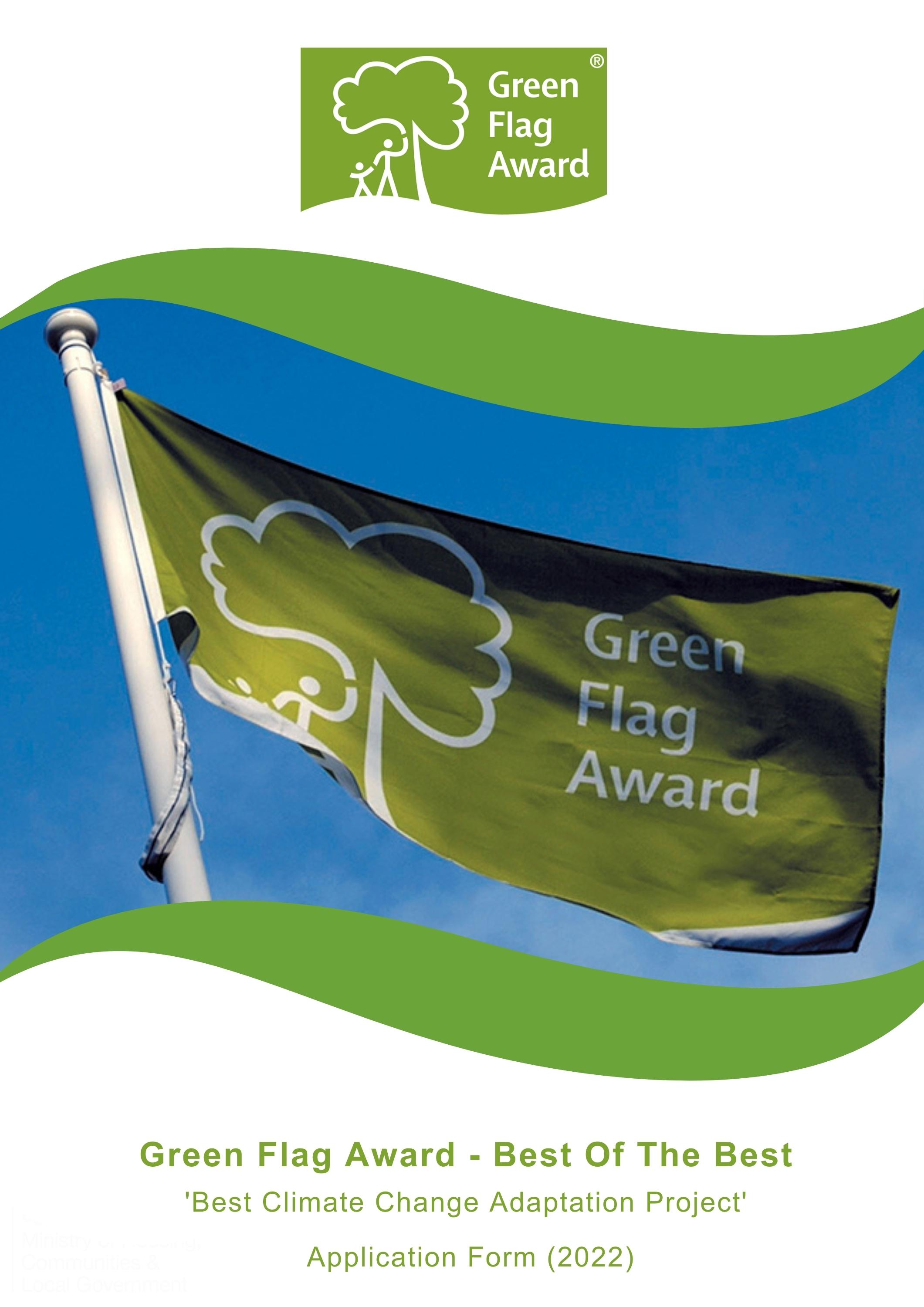 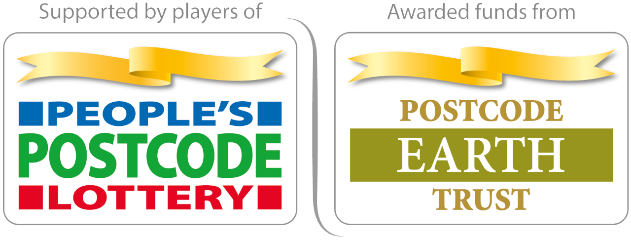 Award Category: Best Climate Change Adaptation Project	EligibilityAny one of the Green Flag Award or Green Flag Community Award winning sites in the UK can apply for this award, or project that sits adjacent to an awarded green space. The application must be submitted by the management team of the space.CriteriaThe following criteria will be considered by the selection panel: Any project that has been developed and implemented in an awarded green space or is adjacent to, or connects green spacesThe potential number of benefits will be considered – e.g. flood management, habitat creation, reduction / elimination of fossil fuels, biodiversity, energy consumption etcThe sustainability, scalability and replicability of the initiative will be consideredInnovative and new ideas  Nominations must be submitted electronically and address the criteria for the award. Organisations may nominate more than one initiative. Please complete a separate nomination form for each initiative.Applicants must agree to any media publicity and promotion associated with the award as requested by The Green Flag Award Scheme and or Keep Britain Tidy and their partners. Selection PanelApplications will be assessed by an independent selection panel chaired by the Green Flag Award Team. The judges reserve the right not to confer an award. AwardThe panel will award a winner, or in a tie, may award joint winners of the award. In exceptional circumstances the panel may confer a special commendation.FeedbackThe selection panel will provide feedback for the winner of the award. No feedback will be provided to unsuccessful applicationsIf you would like to send us supporting evidence such as reference materials, photos, screen grabs or press cuttings, please send these with the completed application form to greenflagawards@keepbritaintidy.org

CLOSING DATE FOR ENTRIES: Friday 30th September by 5pmPart One: 
Project and applicant InformationPlease complete each of the sections below, using maximum 500 words per section and identify any supporting evidence you are submitting. Part Two:
Application DetailsPlease describe the climate change adaptation project?(Maximum 500 words, please identify any supporting evidence you are submitting.)What is the aim of the project? How does it demonstrate adaptation to a changing climate? (Maximum 500 words, please identify any supporting evidence you are submitting.)Describe what impact and benefit the project has made. (Maximum 500 words, please identify any supporting evidence you are submitting.) How have you communicated the benefits of this project to the users of the space? (Maximum 500 words, please identify any supporting evidence you are submitting.)Thank you for submitting your application.

Name of nominated project (if applicable)Name of Green Flag Award site
Contact details for nominated siteName, address, tel, emailName and contact details of person and organisation nominating the site